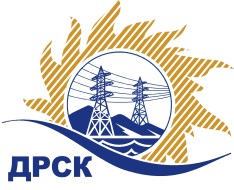 Акционерное Общество«Дальневосточная распределительная сетевая  компания»ЗАКЛЮЧЕНИЕ № 489/МЭ-Р Закупочной комиссии по рассмотрению предложений по открытому электронному запросу предложений на право заключения договора на поставку: «СИЗ приспособления для работы на высоте» закупка № 1269 ГКПЗ 2016  мая  2016 г.Состав Закупочной комиссии:Председатель Закупочной комиссии:Юхимук В.А. – заместитель Генерального директора по инвестициям и управлению ресурсами АО «ДРСК».Заместитель председателя Закупочной комиссии:Коржов С.А. – начальник департамента МТО АО «ДРСК» Члены Закупочной комиссии:Голота М.Н – заместитель главного инженера по эксплуатации и ремонту – начальник департамента АО «ДРСК»;Генчик Е.М. – начальник департамента финансов АО «ДРСК»;Осинцев Ю.Е. – начальник департамента капитального строительства и инвестиций АО «ДРСК»;Решетова М.В.  – начальник департамента экономики АО «ДРСК»;Коврижкин С.А. – начальник департамента правового обеспечения АО «ДРСК»;Лаптев И.А.- начальник службы экономической безопасности АО «ДРСК»; Курин Е.В. - заместитель начальника департамента - начальник отдела методологии, контроля и сводной отчетности закупок департамента организации управления закупочной деятельностью ПАО «РАО ЭСВостока» Ответственный секретарь Закупочной комиссии (с правом  права голоса): Елисеева М.Г. – начальник отдела конкурсных закупок АО «ДРСК»;Исполнитель:Чуясова Е.Г. – специалист 1 категории ОКЗ АО «ДРСК».ВОПРОСЫ, ВЫНОСИМЫЕ НА РАССМОТРЕНИЕ ЗАКУПОЧНОЙ КОМИССИИ: О  рассмотрении результатов оценки заявок Участников.О признании заявок соответствующими условиям запроса предложений.О предварительной ранжировке предложений.О проведении переторжкиРАССМАТРИВАЕМЫЕ ДОКУМЕНТЫ:Протокол процедуры вскрытия конвертов с заявками участников.Индивидуальные заключения экспертов Елисеевой М.Г., Машкиной О.П., Лаптева А.А., Коваленко Ю.В.Предложения участников.ВОПРОС 1 «О рассмотрении результатов оценки заявок Участников»ОТМЕТИЛИ:	Извещение о проведении открытого запроса предложений опубликовано на сайте в информационно-телекоммуникационной сети «Интернет» www.zakupki.gov.ru от 19.04.2016 г. № 31603568244.Процедура вскрытия конвертов с предложениями  участников запроса предложений проводилась в 14:00 (время благовещенское) 05.05.2016 г. на Торговой площадке Системы www.b2b-energo.ru автоматически.Планируемая стоимость лота в ГКПЗ АО «ДРСК» составляет: 3 709 612,17  руб. без учета НДС.До момента окончания срока подачи предложений Участниками запроса предложений было подано 2 предложения:Члены закупочной комиссии, специалисты Организатора запроса предложений и приглашенные эксперты изучили поступившие предложения участников. Результаты экспертной оценки предложений Участников отражены в сводном экспертном заключении.ВОПРОС 2 «О признании предложений соответствующими условиям запроса предложений»ОТМЕТИЛИ:          Предлагается признать заявки ООО "ДОМИНАНТА"  603000, Нижегородская область, г. Нижний Новгород, Переулок Холодный, дом 9, офис П1,  ООО "Трудоголик"  192029, г. Санкт-Петербург, пр-кт Обуховской обороны, д. 70, корп. 2, лит. Е удовлетворяющими по существу условиям запроса предложений и принять их к дальнейшему рассмотрению.ВОПРОС 3  «О предварительной ранжировке предложений»ОТМЕТИЛИ:В соответствии с требованиями и условиями, предусмотренными извещением о проведении запроса предложений и закупочной документацией, предлагается предварительно ранжировать заявки следующим образом: ВОПРОС 4 «О проведении переторжки»ОТМЕТИЛИ:Учитывая результаты экспертизы заявок Участников закупки Закупочная комиссия полагает целесообразным проведение переторжки. РЕШИЛИ:По вопросу № 1Признать объем полученной информации достаточным для принятия решения.Утвердить цены, полученные на процедуре вскрытия конвертов с предложениями участников открытого запроса предложений.По вопросу № 2          Признать заявки ООО "ДОМИНАНТА"  603000, Нижегородская область, г. Нижний Новгород, Переулок Холодный, дом 9, офис П1,  ООО "Трудоголик"  192029, г. Санкт-Петербург, пр-кт Обуховской обороны, д. 70, корп. 2, лит. Е  удовлетворяющими по существу условиям запроса предложений и принять их к дальнейшему рассмотрению.          По вопросу № 3           Утвердить предварительную ранжировку предложений Участников:По вопросу № 4         1. Провести переторжку. 2. Допустить к участию в переторжке заявки следующих участников: ООО "ДОМИНАНТА"  603000, Нижегородская область, г. Нижний Новгород, Переулок Холодный, дом 9, офис П1,  ООО "Трудоголик"  192029, г. Санкт-Петербург, пр-кт Обуховской обороны, д. 70, корп. 2, лит. Е .    Определить форму переторжки: заочная.4. Назначить переторжку на 18.05.2016 в 15:00 час. (благовещенского времени).5. Место проведения переторжки: ЭТП b2b-energo6. Ответственному секретарю Закупочной комиссии уведомить участников, приглашенных к участию в переторжке, о принятом комиссией решенииРЕЗУЛЬТАТЫ ГОЛОСОВАНИЯ КОМИССИИ:Общее количество членов комиссии: 10, из них присутствовали      и проголосовали:«За» - ____ членов Закупочной комиссии «Против» - ___ членов Закупочной комиссии «Воздержались» - ____ членов Закупочной комиссии «Отсутствовали» - ____ членов Закупочной комиссииПОДПИСИ ЧЛЕНОВ ЗАКУПОЧНОЙ КОМИССИИ:исполнитель Чуясова Е.Г.Тел. 397268№Наименование участника и его адресПредмет заявки на участие в запросе предложений1ООО "ДОМИНАНТА" 603000, Нижегородская область, г. Нижний Новгород, Переулок Холодный, дом 9, офис П1
Цена: 3 792 664,00 руб. (цена без НДС: 3 214 122,03 руб.)2ООО "Трудоголик" 192029, г. Санкт-Петербург, пр-кт Обуховской обороны, д. 70, корп. 2, лит. Е
Цена: 4 455 675,28 руб. (цена без НДС: 3 775 996,00 руб.)Место в предваритель-ной ранжировкеНаименование участника и его адресЦена предложения на участие в закупке без НДС, руб.Балл по неценовой предпочтительности1 местоООО "ДОМИНАНТА" 603000, Нижегородская область, г. Нижний Новгород, Переулок Холодный, дом 9, офис П1
3 214 122,03 3,02 местоООО "Трудоголик" 192029, г. Санкт-Петербург, пр-кт Обуховской обороны, д. 70, корп. 2, лит. Е3 775 996,00 3,0№Наименование участника и его адресПредмет заявки на участие в запросе предложений1ООО "ДОМИНАНТА" 603000, Нижегородская область, г. Нижний Новгород, Переулок Холодный, дом 9, офис П1	
Цена: 3 792 664,00 руб. (цена без НДС: 3 214 122,03 руб.)2ООО "Трудоголик" 192029, г. Санкт-Петербург, пр-кт Обуховской обороны, д. 70, корп. 2, лит. Е
Цена: 4 455 675,28 руб. (цена без НДС: 3 775 996,00 руб.)Место в предваритель-ной ранжировкеНаименование участника и его адресЦена предложения на участие в закупке без НДС, руб.Балл по неценовой предпочтительности1 местоООО "ДОМИНАНТА" 603000, Нижегородская область, г. Нижний Новгород, Переулок Холодный, дом 9, офис П1
3 214 122,03 3,02 местоООО "Трудоголик" 192029, г. Санкт-Петербург, пр-кт Обуховской обороны, д. 70, корп. 2, лит. Е3 775 996,00 3,0Заместитель председателя Закупочной комиссииКоржов С.А. «___»____2016 ____________________________Члены Закупочной комиссии: Голота М.Н. «___»____2016 ______________________________Генчик Е.М. «___»____2016 ______________________________Решетова М.В. «___»____2016 ______________________________Осинцев Ю.Е. «___»____2016______________________________Коврижкин С.А. «___»____2016 _______________________________Лаптев И.А. «___»____2016__________________________________________________________Курин Е.В. «___»______2016Ответственный секретарь Закупочной комиссии:    ______________________________Елисеева М.Г.  «___»______2016 ______________________________